Министерство науки и высшего образования РФУральский государственный экономический университетКафедра маркетинга и международного менеджмента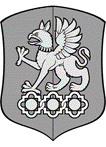 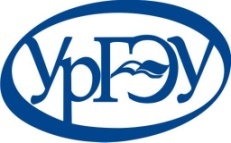 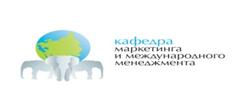 VIII Всероссийская студенческая научно-практическая конференция  «МЕНЕДЖМЕНТ И МАРКЕТИНГ– ВЫЗОВЫ ХХI ВЕКА» в рамках X Ежегодного мероприятия «Неделя маркетинга и рекламы УрГЭУ»ПРОГРАММА 20 октября 2020 г. Екатеринбург 20 октября 2020 г.Ауд. 459, Тимс20 октября 2020 г.Ауд. 459, Тимс10:10–11:40Приветственное слово участникам конференцииКапустина Лариса Михайловна - зав. кафедрой маркетинга и международного менеджмента Уральского государственного экономического университета, д.э.н., профессор Эксперты: Капустина Л.М., д.э.н., профессор, зав. кафедрой маркетинга и международного менеджмента Уральского государственного экономического университета,Хмелькова Н.В., д.э.н., доцент, зав.кафедрой  экономики и информатизации Гуманитарного университетаМыслякова Ю.Г., к.э.н., доцент, старший научный сотрудник Института экономики УрО РАНГилева И.С. к.с.н., доцент кафедры теории и социологии управления Уральского института управления РАНХиГСИзакова Н.Б., к.э.н., доцент кафедры маркетинга и международного менеджмента Уральского государственного экономического университета,Докладчики:1.  Е.А. Сергеева, И.Д. Селянина Уральский государственный экономический университет, Екатеринбург.    РОЛЬ INSTAGRAM КАК ИНСТРУМЕНТА SMM-ПРОДВИЖЕНИЯ. 2.   Д. В. Новиков Гуманитарный университет, Екатеринбург.   MARKETING OF IT PROJECTS3.  А.Р. Рдаева  Уральский государственный экономический университет, Екатеринбург.  ОСОБЕННОСТИ ФОРМИРОВАНИЯ БРЕНДА ВЫСШИХ УЧЕБНЫХ ЗАВЕДЕНИЙ4. М.М. Хмельков Уральский государственный экономический университет, Екатеринбург.    МЕСТО РОССИИ НА РЫНКЕ БЕСПИЛОТНЫХ ЛЕТАТЕЛЬНЫХ АППАРАТОВ 5. Д.Р. Садыкова   ФГБОУ ВО «Нижневартовский государственный университет», г. Нижневартовск   ПОНЯТИЕ И МЕТОДЫ ВОВЛЕЧЕННОСТИ ПОТРЕБИТЕЛЕЙ6. Д. С. Политова Уральский государственный экономический университет, Екатеринбург.  ПСИХОЛОГИЯ ЦВЕТА КАК ЭФФЕКТИВНЫЙ МЕТОД МАРКЕТИНГА В КНИЖНОМ МАГАЗИНЕ7.   А. В. Кулаков Финансовый университет при Правительстве Российской Федерации, Москва     ПОВЫШЕНИЕ ПЕНСИОННОЙ ГРАМОТНОСТИ НАСЕЛЕНИЯ КАК НАПРАВЛЕНИЕ СТРАТЕГИЧЕСКОГО МЕНЕДЖМЕНТА В СОЦИАЛЬНОЙ СФЕРЕ8.  П.Д. Ромайкин Финансовый университет при Правительстве Российской Федерации, Москва     Адресность мер социальной поддержки семей с детьми в Российской Федерации: существующие проблемы и предложения по их решению 20 октября 2020 г.Ауд. 459, Тимс20 октября 2020 г.Ауд. 459, Тимс11.50-13.209. А.Ю. Руданина  Гуманитарный университет, г. Екатеринбург МАСКИ В INSTAGRAM: ДОПОЛНЕННАЯ РЕАЛЬНОСТЬ КАК ИНСТРУМЕНТ ПРОДВИЖЕНИЯ В СОЦИАЛЬНЫХ СЕТЯХ10. А.С. Миколенко  Уральский государственный экономический университет, Екатеринбург.  ИЗМЕНЕНИЕ ПОТРЕБИТЕЛЬСКОГО ПОВЕДЕНИЯ – КАК ПАНДЕМИЯ МЕНЯЕТ МЫШЛЕНИЕ11.  А. А. Холодилов, А. В. Токарева Уральский государственный экономический университет, Екатеринбург.    Развитие бренда работодателя как конкурентное преимущество компании 12. В.А. Калабин  Финансовый университет при Правительстве Российской Федерации, Москва    К вопросу о внедрении робоэдвайзинга в систему управления пенсионным обеспечением в России13.  М.А. Чернышева  Финансовый университет при Правительстве Российской Федерации, Москва      УЛУЧШЕНИЕ ЖИЛИЩНЫХ УСЛОВИЙ ВЕТЕРАНОВ И ИНВАЛИДОВ ВЕЛИКОЙ ОТЕЧЕСТВЕННОЙ ВОЙНЫ КАК ОДНА ИЗ КЛЮЧЕВЫХ МЕР ИХ СОЦИАЛЬНОЙ ЗАЩИТЫ14.   Ю.А. Бородина, Ю.В. Гончарова Уральский государственный экономический университет, Екатеринбург.    ВЛИЯНИЕ ПАНДЕМИИ COVID-19 НА ПОВЕДЕНИЕ ПОТРЕБИТЕЛЕЙ15. И.А Моисеев. Уральский государственный экономический университет, Екатеринбург BUSINESS MODEL: TO WHAT EXTENT IT COULD BE A TURNING POINT FOR A COMPANY?